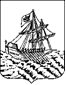 АДМИНИСТРАЦИЯ   КОСТРОМСКОЙ ОБЛАСТИДЕПАРТЕМАНТ ОБРАЗОВАНИЯ И НАУКИ КОСТРОМСКОЙ ОБЛАСТИОБЛАСТНОЕ ГОСУДАРСТВЕННОЕ БЮДЖЕТНОЕ ПРОФЕССИОНАЛЬНОЕ ОБРАЗОВАТЕЛЬНОЕ УЧРЕЖДЕНИЕ«Костромской колледж отраслевых технологий строительства и лесной промышленности»  Утвержден приказом директора ОГБПОУ «Костромской колледж отраслевых технологий строительстваи лесной промышленности» № 17от 02.09.2019 г.Рабочая   ПРОГРАММа профессионального модуля ПМ.04 Организация видов работ при эксплуатации и реконструкции строительных объектовМДК.04.01 Эксплуатация зданийМДК.04. 02 Реконструкция зданийСпециальность 08.02.01 Строительство и эксплуатация зданий и сооружений Кострома 2019годРабочая программа профессионального модуля по специальности среднего профессионального образования 08.02.01 Строительство и эксплуатация зданий и сооружений разработана на основе федерального государственного образовательного стандарта среднего профессионального образования (ФГОС СПО) по специальности 08.02.01Строительство и эксплуатация зданий и сооружений.Организация-разработчик: ОГБПОУ «Костромской колледж отраслевых технологий строительства и лесной промышленности»Разработчики: Шарейко Елена Михайловна – преподаватель высшей категорииСОДЕРЖАНИЕ ПРОГРАММЫ ПРОФЕССИОНАЛЬНОГО МОДУЛЯОБЩАЯ ХАРАКТЕРИСТИКА РАБОЧЕЙ ПРОГРАММЫ ПРОФЕССИОНАЛЬНОГО МОДУЛЯ 1.1. Область применения рабочей программыРабочая программа профессионального модуля является частью примерной основной профессиональной образовательной программы в соответствии с ФГОС по специальностям ППССЗ 08.02.01 «Строительство и эксплуатация зданий и сооружений» в части освоения основного вида профессиональной деятельности (ВПД): Выполнение технологических процессов при строительстве, эксплуатации и реконструкции строительных объектов соответствующих профессиональных компетенций (ПК):ПК 4.1.Принимать участие в диагностике технического состояния конструктивных элементов эксплуатируемых зданий. ПК 4.2.Организовывать работу по технической эксплуатации зданий и сооружений.ПК 4.3.Выполнять мероприятия по технической эксплуатации конструкций и инженерного оборудования зданий.ПК 4.4.Осуществлять мероприятия по оценке технического состояния и реконструкции зданий.ОК 1 Понимать сущность и социальную значимость своей будущей профессии, проявлять к ней устойчивый интерес.ОК 2.Организовывать собственную деятельность, определять методы и способы выполнения профессиональных задач, оценивать их эффективность и качество.ОК 3.Решать проблемы, оценивать риски и принимать решения в нестандартных ситуациях.ОК 4.Осуществлять поиск, анализ и оценку информации, необходимой для постановки и решения профессиональных задач, профессионального и личностного развития.ОК5.Использовать информационно-коммуникационные технологии для совершенствования профессиональной деятельности.ОК 6.Работать в коллективе и команде, обеспечивать ее сплочение, эффективно общаться с коллегами, руководством, потребителями.ОК7.Ставить цели, мотивировать деятельность подчиненных, организовывать и контролировать их работу с принятием на себя ответственности за результат выполнения заданий.ОК8.Самостоятельно определять задачи профессионального и личностного развития, заниматься самообразованием, осознанно планировать повышение квалификации.ОК9.Ориентироваться в условиях частой смены технологий в профессиональной деятельности.1.2 ЦЕЛЬ И ПЛАНИРУЕМЫЕ РЕЗУЛЬТАТЫ ОСВОЕНИЯПРОФЕССИОНАЛЬНОГО МОДУЛЯВ результате изучения профессионального модуля студент должен освоить основной вид деятельностиПМ.04«Организация видов работ при эксплуатации и реконструкции строительных объектов» и соответствующие ему профессиональные компетенции:1.3 РЕЗУЛЬТАТЫ ОСВОЕНИЯ    ПРОФЕССИОНАЛЬНОГОМОДУЛЯ		Результатом освоения профессионального модуля является овладение обучающимися видом профессиональной деятельности, в том числе профессиональными (ПК) и общими (ОК) компетенциями: 1.4.  КОЛИЧЕСТВО ЧАСОВ НА ОСВОЕНИЕ РАБОЧЕЙПРОГРАММЫ ПРОФЕССИОНАЛЬНОГО МОДУЛЯвсего –400 часов, в том числе:максимальной учебной нагрузки студента – 400часов, включая:обязательной аудиторной учебной нагрузки студента – 260часов;в том числе:практические работы -  202часа; в том числе36 учебная практика, 36 часов производственная практика;самостоятельной работы обучающегося – 140часа;2. СТРУКТУРА И СОДЕРЖАНИЕ ПРОФЕССИОНАЛЬНОГО МОДУЛЯ2.1.СОДЕРЖАНИЕ ПРОГРАММЫ ПРОФЕССИОНАЛЬНОГО МОДУЛЯТЕМАТИЧЕСКИЙ ПЛАН ПРОФЕССИОНАЛЬНОГО МОДУЛЯСодержание профессионального модуляМДК 4.1 Эксплуатация зданийРаздел 1. Эксплуатация зданийТема 1.1. Техническая эксплуатация зданий и сооруженийЖилищная политика новых форм собственности. Типовые структуры эксплуатационных организаций. Организация работ по технической эксплуатации зданий Система планово-предупредительных ремонтов. Комплекс работ по содержанию и техническому обслуживанию зданий и сооружений. Техническая эксплуатация оснований, фундаментов, подвальных помещений, придомовой территории. Техническая эксплуатация конструктивных элементов здания. Техническая эксплуатация фасадов зданий. Защита зданий от преждевременного износа.			Тема 1.2 Основы государственного технического учета и инвентаризации		 Роль дисциплины в специальности и специализации. Связь дисциплины с другими дисциплинами. Техническое состояние, техническая инвентаризация, паспортизация и регистр строящихся зданий и сооружений. Основные понятия, термины и определения. Цели и задачи технического учета и инвентаризации. Правоустанавливающие, регламентирующие и законодательные акты по технической инвентаризации объектов градостроительной деятельности. Общий комплекс работ по порядку учета, сбора, обработки, хранения и выдачи информации о наличии, составе, местоположении, техническом состоянии, стоимости и принадлежности градостроительных объектов. Классификация градостроительных объектов. Инвентарный объект: определение, границы, состав, функциональные части, классификация функциональных частей. Организация государственного технического учета и технической инвентаризации. Виды инвентаризации земельного участка. Правила и порядок получения данных по состоянию земельного участка. Съемка земельного участка: правила и методы, последовательность. Правила и порядок составления и оформления абрисов, планов, определения площадей. Камеральные работы. Правила заполнения технического паспорта. Определение физического износа. Контроль исполненных работ. Виды инвентаризации зданий, строений, сооружений. Правила и порядок получения данных по состоянию здания. Съемка здания: правила, методы, последовательность. Правила и порядок составления и оформления абрисов, инвентарных планов, определения площадей и объемов здания. Правила и порядок определения технического состояния здания. Контроль исполненных работ. Правила и порядок составления технического паспорта на квартиру, здание, домовладение. Техническое описание конструктивных элементов здания. Виды инвентаризации коммунальных предприятий. Правила и порядок получения данных по состоянию систем водопровода, канализации, котельных и тепловых сетей, газоснабжения и электроснабжения. Состав полевых и камеральных работ. Правила и порядок определения технического состояния и износа объектов коммунального хозяйства. Контроль исполненных работ. Правила и порядок составления техпаспорта на объекты коммунального хозяйства. Цели определения стоимости градостроительных объектов. Виды определяемой стоимости: полная балансовая стоимость, остаточная балансовая стоимость, действительная инвентаризационная стоимость. Учет принадлежности инвентарного объекта. Регистрация, представление, выдача и возврат материалов. Инвентаризации. Статистическая отчетность. Инвентарное дело: состав, формирование, группировка, хранение, внесение текущих изменений. Обеспечение сохранности документов в архиве. Должностные инструкции работников БТИ. Охрана труда. 	Тема 2.1 Оценка технического состояния зданий и сооружений.Эксплуатационные требования к зданиям Группы капитальности зданий. Нормативные сроки службы зданий и их элементов. Контроль за техническим состоянием зданий и сооружений (плановые и внеплановые осмотры). Паспортизация зданий и сооружений. Виды, цели и задачи технического обследования. Основной состав работ по видам технического обследования. Состав технического задания и программы обследования. Сбор и анализ технической документации по объекту. Организация проведения обследований технического состояния зданий и сооружений. Состав заключения по результатам обследования. Определение фактических геометрических размеров строительных конструкций и их элементов: обмерные работы, приборы и инструменты для обмерных работ, цели и задачи обмерных работ, правила выполнения обмеров. Измерение отклонений от вертикали и искривлений в вертикальной плоскости строительных конструкций и их элементов, прогибов, выгибов, сдвигов и поворотов, размеров трещин. Установление действительной расчетной схемы строительных конструкций. Определение фактических нагрузок и воздействий. Внешние и внутренние факторы воздействия на строительные конструкции. Виды агрессивных сред и их воздействие на строительные материалы. Состав работ по установлению воздействия окружающей и агрессивных сред на строительные конструкции и эксплуатационные характеристики зданий и сооружений.Износ: сущность, терминология и определения. Формы износа (физический, моральный). Факторы, вызывающие износ конструкций. Основные причины износа. Нормативная база по определению износа. Влияние износа отдельных конструктивных элементов или его частей, на физический износ здания в целом. Правила и порядок определения физического износа. Основные признаки износа отдельных конструктивных элементов здания, систем инженерного оборудования. Расчет физического износа конструктивных элементов и здания в целом. Обследование каменных и армокаменных конструкций: особенности их работы и разрушения; возможные причины возникновения дефектов; оценка технического состояния по внешним признакам. Признаки аварийного состояния каменных конструкций. Обследование бетонных и железобетонных конструкций: оценка технического состояния по внешним признакам; виды трещин в сжатых и изгибаемых элементах и причины их возникновения; оценка прочности бетона; виды коррозии бетона; коррозия арматуры. Признаки аварийного состояния железобетонных конструкций. Обследование стальных конструкций: характерные дефекты и повреждения; причины их возникновения; факторы, определяемые при оценке технического состояния; оценка коррозионных повреждений.  Обследование сварных, заклепочных и болтовых соединений. Определение качества стали конструкций. Признаки аварийного состояния стальных конструкций. Обследование деревянных конструкций: основные признаки, характеризующие техническое состояние. Признаки аварийного состояния деревянных конструкций. Обследование оснований, фундаментов и стен подвалов. Исследование грунтов участка бурением. Отрывка шурфов и траншей. Визуальный осмотр стен зданий: определение конструктивной схемы и материала, выявление несущих, самонесущих наружных и внутренних стен, перегородок, определение состояния защитных покрытий, наличия увлажненных участков и поверхностных высолов, наличия трещин.  Обследование перекрытий, перегородок, лестниц. Визуальный осмотр: выявление видимых дефектов и повреждений, проверка точности монтажа. Обследование колонн, несущих конструкций покрытия и подкрановых балок промышленных зданий.  Определение конструкции, обмеры, проверка прочности, определение величины деформаций, ширины и глубины раскрытия трещин. Обследование балконов, карнизов и козырьков. Визуальный осмотр, фиксация наиболее заметных на лаз повреждений. Инструментальная проверка: уклон верха балконной плиты, козырька; ширина и глубина раскрытия трещин. Обследование крыш и кровель. Описание конструктивного решения. Оценка качества узлов сопряжения кровли со стропильными несущими конструкциями. Оценка влажности материалов покрытия и утепления, температуры и влажности воздуха в чердачном помещении, состояния кровельного ковра, теплоизоляционного слоя, элементов водостока с кровли. Установление типа и конструкции пола. Выявление условий его эксплуатации. Оценка состояния покрытия и подстилающих слоев. Отклонение поверхности покрытия от горизонтальной плоскости. Обследование окон, витражей, фонарей, дверей, ворот. Визуальный осмотр с оценкой состояния конструкций и узлов их сопряжения; определение герметичности ограждения, светотехнических и теплотехнических характеристик. Обследование систем жизнеобеспечения зданий. Характерные дефекты и причины их возникновения.  Внутренние сети водопровода и канализации: материал труб; визуальный осмотр водозаборных кранов, туалетных кранов, унитазов, смывных бачков, ванн, кухонных моек и раковин, задвижек и вентилей и пр.  		Тема 3.2 Реконструкция инженерных сетейТема 2.1. Основные виды работ при реконструкции зданий и сооружений1.Особенности конструкций зданий различных периодов постройки. Реставрация зданий и сооружений.	2.Планировочные и конструктивные особенности жилых зданий различных периодов постройки. 	3.Стратегия модернизации зданий. Модернизация квартир	4.Реконструкция общественных зданий. Пристройка, надстройка зданий.	5.Усиление оснований эксплуатируемых зданий.	6. Основные методы восстановления (укрепления) кладки фундаментов.	7.Способы разгрузки и усиления фундаментов эксплуатируемых зданий.	8.Восстановление и улучшение эксплуатационных свойств стен зданий.	9.Восстановление и усиление железобетонных перекрытий при реконструкции зданий.	10.Усиление железобетонных колонн. Ремонт, усиление и замена лестниц и балконов. 	11.Усиление каменных конструкций.	12.Усиление металлических конструкций.	13.Усиление и ремонт деревянных конструкций.	14.Проектная документация на реконструкцию зданий.	В том числе, практических занятий и лабораторных работТема 3.3 Охрана труда при выполнении работ по реконструкции зданий и сооруженийСодержание учебного материала: Негативные факторы. Средства защиты при выполнении работ по реконструкции. Техника безопасности во время обследования и диагностики здания. Охрана труда и техника безопасности при выполнении работ в условиях реконструкции. 3. условия реализации программы ПРОФЕССИОНАЛЬНОГО МОДУЛЯ3.1. Требования к минимальному материально-техническому обеспечению	Реализация программы профессионального модуля предполагает наличие учебного кабинета теоретических основ сварки и резки металлов; слесарной и сварочной мастерской. Оборудование учебного кабинета и рабочих мест кабинета: технические средства обучения (средства ИКТ), комплекты обучающих материалов и учебных пособий (справочники, учебники, карты технологических процессов, плакаты, стенды, наглядные пособия по технологии столярных работ на слайдах и др.). Образцы древесины и древесных материалов. Реализация программы модуля предполагает обязательную производственную практику.Оборудование и технологическое оснащение рабочих мест производственной практики: Оборудование и технологическое оснащение рабочих мест предприятия должно соответствовать содержанию деятельности и дать возможность обучающемуся овладеть профессиональными компетенциями по данному профессиональному модулю.Информационное обеспечение обученияПеречень рекомендуемых учебных изданий, Интернет-ресурсов, дополнительной литературыОсновные источники: Комков В.АТехническая эксплуатация зданий и сооружений : учебник / В.А. Комков, С.И.Рощина, Н.С. Тимахова. – М. : ИНФРА-М, 2017. – 288 с.Оценка технического состояния зданий : учебник / В.М. Калинин, С.Д. Сокова. —М. : ИНФРА-М, 2018. — 268 с.   Электронные издания1. ГОСТ 31937-2011 Здания и сооружения. Правила обследования и мониторинга технического состояния.2. ГОСТ Р 53778-2010 Здания и сооружения. Правила обследования и мониторингатехнического состояния.3. ВСН 57-88(р) Положение по техническому обследованию жилых зданий.4. ВСН 58-88(р) Положение об организации, проведении реконструкции, ремонта итехнического обследования жилых зданий объектов коммунального хозяйства и социальнокультурного назначения.1905. ВСН-22-84. Методические указания по инженерно-техническому обследованию(исследованию), оценке качества надежности строительных конструкций зданий сооружений.— М.: Стройиздат, 20156. ВСН 55-87(р). Инструкция о составе, порядке разработки, согласования и утверждения проектно-сметной документации на капитальный ремонт жилых зданий.— М.:Гражданстрой, 20157. ВСН 48-86(р) Правила безопасности при проведении обследований жилых зданий для проектирования капитального ремонта.8. ВСН 61-89(р) Реконструкция и капитальный ремонт жилых зданий. Нормы проектирования9. Классификатор основных видов дефектов в строительстве и промышленности10. МДС 13-20.2016 Комплексная методика по обследованию и энергоаудитуреконструируемых зданий. Пособие по проектированию.11. МДС 12-4.2000. Положение о порядке расследования причин аварий зданий и сооружений, их частей и конструктивных элементов на территории Российской Федерации12. МРР 2.2.07-98 Методика обследований зданий и сооружений при их реконструкции и перепланировке.13. МРР 3.2.05.03-05 Рекомендации по определению стоимости работ по обследованию технического состояния строительных конструкций зданий и сооружений.14. Пособие к МГСН 2.07-01 Обследование и мониторинг при строительстве и реконструкции зданий и подземных сооружений.15. Пособие к СНиП 2.03.11-85 Пособие по контролю состояния строительных металлических конструкций зданий и сооружений в агрессивных средах, проведению обследований ипроектированию восстановления защиты конструкций от коррозии.16. Пособие по обследованию строительных конструкций зданий АО "ЦНИИПРОМЗДАНИЙ".17. СП 13-102-2003. Правила обследования несущих строительных конструкций зданий и сооружений.— М.: ГОССТРОЙ РОССИИ, 200418. СП 30.13330.2012. Внутренний водопровод и канализация зданий.— М.: МинрегионРоссии, 201219. СП 50.13330.2012. Тепловая защита зданий.— М.: Минрегион России, 201220. СП 60.13330.2012. Отопление, вентиляция и кондиционирование.— М.:Минрегион России, 201221. СП 73.13330.2012. Внутренние санитарно-технические системы зданий.— М.: МинрегионРоссии, 2012
Нормативно-техническая литература:   1. ВСН 53-86(р) Правила оценки физического износа жилых зданий.Электронные издания (электронные ресурсы)1. Алексеев, С.И. Конструктивное усиление оснований при реконструкции зданий:методическое пособие / С.И. Алексеев [Электронный ресурс]: М.: Учебно-методический центр по образованию на железнодорожном транспорте, 2013. — 500c.- [Электронный ресурс]- Режим доступа: http://www.iprbookshop.ru/30231.html2. Волков, А.А. Основы проектирования, строительства, эксплуатации зданий и сооружений [Электронный ресурс]: учебное пособие.— М.: Московский государственный строительный университет, 2015 . — 492c. Режим доступа:http://www.iprbookshop.ru/30437.html3. Кочерженко, В.В. Технология производства работ при реконструкции [Электронныйресурс]: учебное пособие. — Белгород: Белгородский государственный технологический университет им. В.Г. Шухова, 2015. — 311c. Режим доступа:http://www.iprbookshop.ru/70258.html. 1914. Лебедев, В.М. Технология ремонтных работ зданий и их инженерных систем[Электронный ресурс]: учебное пособие. — Белгород: Белгородский государственныйтехнологический университет им. В.Г. Шухова, 2014. — 183c. Режим доступа:http://www.iprbookshop.ru/28413.html5. . Надршина, Л.Н. Архитектурно-ландшафтная организация территории жилогомикрорайона [Электронный ресурс]: учебно-методическое пособие.— Нижний Новгород:Нижегородский государственный архитектурно-строительный университет, 2014. — 41c.Режим доступа: http://www.iprbookshop.ru/30795.html6. Техническая эксплуатация зданий и сооружений : учебник / В.А. Комков, В.Б. Акимов,Н.С. Тимахова. — 2-е изд., перераб. и доп. —[Электронный ресурс] :М. : ИНФРА-М,2018. — 338с. — (Cреднее профессиональное образование). — Режим доступа:www.dx.doi.org/10.12737/228067. Хлистун, Ю.В. Эксплуатация и мониторинг систем и сооружений (зданий,инженерных и транспортных сооружений и коммуникаций) [Электронный ресурс].— Саратов: АйПи Эр Медиа, 2015. — 472c. Режим доступа: http://www.iprbookshop.ru/30273.html.8. Хлистун, Ю.В. Строительство, реконструкция, капитальный ремонт объектовкапитального строительства. Нормативные документы по строительству зданий и сооружений.Жилые, общественные и производственные здания и сооружения [Электронный ресурс]: сборникнормативных актов и документов.— Саратов: Ай Пи Эр Медиа, 2015. — 500c. Режим доступа: http://www.iprbookshop.ru/30231.html.Общие требования к организации образовательного процесса Освоение программы модуля базируется на изучении общепрофессиональных дисциплин «Основы геодезии», «Информационные технологии в профессиональной деятельности», «Инженерная геология», «Строительные материалы и изделия», «Строительные машины».   Реализация программы модуля предполагает проведение производственной практики, направленной на формирование у студентов опыта практической деятельности. Обязательным условием допуска к производственной практике в рамках профессионального модуля ПМ.04 «Организация видов работ при эксплуатации и реконструкции строительных объектов» является освоение теоретического материала и выполнение практических занятий в полном объеме в рамках МДК.04.01. «Эксплуатация зданий», МДК.04.02 «Реконструкция зданий», а также прохождение учебной практики. 4. КОНТРОЛЬ И ОЦЕНКА РЕЗУЛЬТАТОВ ОСВОЕНИЯ ПРОФЕССИОНАЛЬНОГО МОДУЛЯ (ВИДА ПРОФЕССИОНАЛЬНОЙ ДЕЯТЕЛЬНОСТИ)     Формы и методы контроля и оценки результатов обучения позволяют проверять у студента не только сформированность профессиональных компетенций, но и развитие общих компетенций и обеспечивающих их умений. 4.1	КОНТРОЛЬ И ОЦЕНКА РЕЗУЛЬТАТОВ ОСВОЕНИЯ ПРОФЕССИОНАЛЬНОГО МОДУЛЯ (ВИДА ПРОФЕССИОНАЛЬНОЙ ДЕЯТЕЛЬНОСТИ)Оценка «5» ставится, если студент:полностью освоил учебный материал;умеет изложить его своими словами;самостоятельно подтверждает ответ конкретными примерами;правильно и обстоятельно отвечает на дополнительные вопросы учителя.Оценка «4» ставится, если студент:в основном усвоил учебный материал, допускает незначительные ошибки при его     изложении своими словами;подтверждает ответ конкретными примерами;правильно отвечает на дополнительные вопросы учителя.Оценка «3» ставится, если студент:не усвоил существенную часть учебного материала;допускает значительные ошибки при его изложении своими словами;затрудняется подтвердить ответ конкретными примерами;слабо отвечает на дополнительные вопросы.Оценка «2» ставится, если студент:почти не усвоил учебный материал;не может изложить его своими словами;не может подтвердить ответ конкретными примерами;не отвечает на большую часть дополнительных вопросов учителя.Оценка «1» ставится, если студент:полностью не усвоил учебный материал;не может изложить знания своими словами;не может ответить на дополнительные вопросы учителя.Нормы оценок выполнения студента графических заданийи лабораторно-практических работОтметка «5» ставится, если студент:творчески планирует выполнение работы;самостоятельно и полностью использует знания программного материала;правильно и аккуратно выполняет задание;умеет пользоваться справочной литературой, наглядными пособиями, приборами и другими средствами.Отметка «4» ставится, если студент:правильно планирует выполнение работы;самостоятельно использует знания программного материала;в основном правильно и аккуратно выполняет задание;умеет пользоваться справочной литературой, наглядными пособиями, приборами и другими средствами.Отметка «3» ставится, если студент:допускает ошибки при планировании выполнения работы;не может самостоятельно использовать значительную часть знаний программного материала;допускает ошибки и неаккуратно выполняет задание;затрудняется самостоятельно использовать справочную литературу, наглядные пособия, приборы и другие средства.Отметка «2» ставится, если студент:не может правильно спланировать выполнение работы;не может использовать знания программного материала;допускает грубые ошибки и неаккуратно выполняет задание;не может самостоятельно использовать справочную литературу, наглядные пособия, приборы и другие средства.Отметка «1» ставится, если студент:не может спланировать выполнение работы;не может использовать знания программного материала;отказывается выполнять задание.Проверка и оценка практической работы студента«5» - работа выполнена в заданное время, самостоятельно, с соблюдением технологической последовательности, качественно и творчески;«4» - работа выполнена в заданное время, самостоятельно, с соблюдением технологической последовательности, при выполнении отдельных операций допущены небольшие отклонения; общий вид изделия аккуратный;«3» - работа выполнена в заданное время, самостоятельно, с нарушением технологической последовательности, отдельные операции выполнены с отклонением от образца (если не было на то установки); изделие оформлено небрежно или не закончено в срок;«2» – ученик самостоятельно не справился с работой, технологическая последовательность нарушена, при выполнении операций допущены большие отклонения, изделие оформлено небрежно и имеет незавершенный вид.Оценивание теста  студента  производится по следующей системе:«5» - получают учащиеся, справившиеся с работой 100 - 90 %;«4» - ставится в том случае, если верные ответы составляют 80 % от общего количества;«3» - соответствует работа, содержащая 50 – 70 % правильных ответов.Пояснительная записка………………………………………Пояснительная записка………………………………………Пояснительная записка………………………………………4411.1Область применения ПРОГРАММЫ ПРОФЕССИОНАЛЬНОГО модуя……………………………….Область применения ПРОГРАММЫ ПРОФЕССИОНАЛЬНОГО модуя……………………………….  4  41.21.2цель и планируемые результаты освоения профессиональногомодуля ………………………..................цель и планируемые результаты освоения профессиональногомодуля ………………………..................441.31.3Результаты освоения профессионального модуля……………………………………………………………………Результаты освоения профессионального модуля……………………………………………………………………661.4   КОЛИЧЕСТВО часов на освоение рабочей программы профессионального модуля……………1.4   КОЛИЧЕСТВО часов на освоение рабочей программы профессионального модуля……………1.4   КОЛИЧЕСТВО часов на освоение рабочей программы профессионального модуля……………77         2.СТРУКТУРА И СОДЕРЖАНИЕ ПРОФЕССИОНАЛЬНОГО МОДУЛЯ..................................................................................................СТРУКТУРА И СОДЕРЖАНИЕ ПРОФЕССИОНАЛЬНОГО МОДУЛЯ..................................................................................................88   9  1888   9  18  2.1СОДЕРЖАНИЕ ПРОГРАММЫ ПРОФЕССИОНАЛЬНОГО МОДУЛЯ…………………………………………………………………СОДЕРЖАНИЕ ПРОГРАММЫ ПРОФЕССИОНАЛЬНОГО МОДУЛЯ…………………………………………………………………88   9  1888   9  18  2.2ТЕМАТИЧЕСКИЙ ПЛАН ПРОФЕССИОНАЛЬНОГО МОДУЛЯ.....................................................................................................ТЕМАТИЧЕСКИЙ ПЛАН ПРОФЕССИОНАЛЬНОГО МОДУЛЯ.....................................................................................................88   9  1888   9  18  3.Условия реализации рабочей программы профессионального модуля..................................................       Условия реализации рабочей программы профессионального модуля..................................................       88   9  1888   9  18  4.Контроль и оценка результатов освоения профессионального модуля ………………………………...Контроль и оценка результатов освоения профессионального модуля ………………………………...2020   4.1Критерии и нормы оценки знаний, умений и НАВЫКОВ, обучающихся по профессиональному МОДУЛЮ………………………………………………………………. Критерии и нормы оценки знаний, умений и НАВЫКОВ, обучающихся по профессиональному МОДУЛЮ………………………………………………………………. 2424 Иметь практический опыт:-участия в диагностике технического состояния конструктивных элементов эксплуатируемых зданий и сооружений; -организации работ технической эксплуатации зданий и сооружений в соответствии с нормативно-техническими документами; -выполнения мероприятий по технической эксплуатации конструкций и инженерного оборудования зданий и сооружений; -осуществления мероприятий по оценке и реконструкции зданий и сооружений; - выполнения обмерных работ объектов градостроительной деятельности, формирования инвентарного дела.уметь:выявлять дефекты, возникающие в конструктивных элементах здания; устанавливать маяки и проводить наблюдения за деформациями; вести журналы наблюдений; работать с геодезическими приборами и механическим инструментом; определять сроки службы элементов здания; применять инструментальные методы контроля эксплуатационных качеств конструкций; заполнять журналы и составлять акты по результатам осмотра; заполнять паспорта готовности объектов к эксплуатации в зимних условиях; устанавливать и устранять причины, вызывающие неисправности технического состояния конструктивных элементов и инженерного оборудования зданий; составлять графики проведения ремонтных работ; проводить гидравлические испытания систем инженерного оборудования; проводить работы текущего и капитального ремонта; выполнять обмерные работы; оценивать техническое состояние конструкций зданий и конструктивных элементов; оценивать техническое состояние инженерных и электрических сетей, инженерного и электросилового оборудования зданий; выполнять чертежи усиления различных элементов здания; составить абрис, произвести съемку и оформить план земельного участка, здания; определить техническое состояние объектов коммунального хозяйства и внешнего благоустройства; произвести изменение инвентарного дела на объект; определить действительную инвентаризационную стоимость здания; читать схемы инженерных сетей и оборудования зданий	знать:аппаратуру и приборы, применяемые при обследовании зданий и сооружений; конструктивные элементы зданий; группы капитальности зданий, сроки службы элементов здания; инструментальные методы контроля состояния конструктивных элементов эксплуатируемых зданий; инструментальные методы контроля состояния конструктивных элементов эксплуатируемых зданий и сооружений; методики оценки технического состояния элементов зданий и фасадных конструкций; требования нормативной документации; систему технического осмотра жилых зданий; техническое обслуживание жилых домов; организацию и планирование текущего ремонта; организацию технического обслуживания зданий, планируемых на капитальный ремонт; методику подготовки к сезонной эксплуатации зданий; порядок приемки здания в эксплуатацию; комплекс мероприятий по защите и увеличению эксплуатационных возможностей конструкций; виды инженерных сетей и оборудования зданий; электрические и слаботочные сети, электросиловое оборудование и грозозащиту зданий; методику оценки состояния инженерного оборудования зданий; средства автоматического регулирования и диспетчеризации инженерных систем; параметры испытаний различных систем; методы и виды обследования зданий и сооружений, приборы; основные методы оценки технического состояния зданий; основные способы усиления конструкций зданий; объемно-планировочные и конструктивные решения реконструируемых зданий; проектную, нормативную документацию по реконструкции зданий; методики восстановления и реконструкции инженерных и электрических сетей, инженерного и электросилового оборудования зданий; виды и задачи технической инвентаризации; правила и методы съемки земельных участков, зданий; правила и методы получения данных о состоянии объектов коммунального хозяйства и внешнего благоустройства; виды стоимости инвентарного объекта; правила формирования инвентарного делаКодПрофессиональные компетенцииПК 4.1.Принимать участие в диагностике технического состояния конструктивных элементов эксплуатируемых зданий. ПК 4.2.Организовывать работу по технической эксплуатации зданий и сооружений.ПК 4.3.Выполнять мероприятия по технической эксплуатации конструкций и инженерного оборудования зданий.ПК 4.4.Осуществлять мероприятия по оценке технического состояния и реконструкции зданий.ОК 1.Понимать сущность и социальную значимость своей будущей профессии, проявлять к ней устойчивый интерес.ОК 2.Организовывать собственную деятельность, выбирать типовые методы и способы выполнения профессиональных задач, оценивать их эффективность и качество.ОК 3.Принимать решения в стандартных и нестандартных ситуациях и нести за них ответственность.ОК 4.Осуществлять поиск и использование информации, необходимой для эффективного выполнения профессиональных задач, профессионального и личностного развития.ОК 5.Использовать информационно-коммуникационные технологии в профессиональной деятельности.ОК 6.Работать в коллективе и в команде, эффективно общаться с коллегами, руководством, потребителями.ОК 7.Брать на себя ответственность за работу членов команды (подчиненных), за результат выполнения заданийОК 8.Самостоятельно определять задачи профессионального и личностного развития, заниматься самообразованием, осознанно планировать повышение квалификацииОК 9. Ориентироваться в условиях частой смены технологий в профессиональной деятельности.Коды профессиональных компетенцийНаименования разделов профессионального модуля*Всего часов Объем времени, отведенный на освоение междисциплинарного курса (курсов) Объем времени, отведенный на освоение междисциплинарного курса (курсов) Объем времени, отведенный на освоение междисциплинарного курса (курсов) Объем времени, отведенный на освоение междисциплинарного курса (курсов) Объем времени, отведенный на освоение междисциплинарного курса (курсов) Практика  Практика  Коды профессиональных компетенцийНаименования разделов профессионального модуля*Всего часов Обязательная аудиторная учебная нагрузка студента Обязательная аудиторная учебная нагрузка студента Обязательная аудиторная учебная нагрузка студента Самостоятельная работа студента Самостоятельная работа студента Учебная, часовПроизводственная (по профилю специальности), часов Коды профессиональных компетенцийНаименования разделов профессионального модуля*Всего часов Всего, часовв т.ч. лабораторные работы и практические занятия, часов в т.ч., курсовая работа (проект), часовВсего, часовв т.ч., курсовая работа (проект), часовУчебная, часовПроизводственная (по профилю специальности), часов 1 2 3 4 5 6 7 8 9 10 ПМ04 Организация видов работ при эксплуатации и реконструкции строительных объектов400260202-1403636ПК 4.1-4.3 Раздел 1.  Эксплуатация зданий1639364-70ПК 4.1, ПК 4.4 Раздел 2. Реконструкция зданий1659566-70Наименование разделов профессионального модуля (ПМ), междисциплинарных курсов (МДК) и темСодержание учебного материала, лабораторные работы и практические занятия, самостоятельная работа обучающихся, курсовая работ (проект)Объемчасов123Раздел 1. Организация технической эксплуатации и обслуживания гражданских зданий и сооруженийРаздел 1. Организация технической эксплуатации и обслуживания гражданских зданий и сооружений163МДК.04.01.Эксплуатация зданий и сооружений МДК.04.01.Эксплуатация зданий и сооружений 88Тема 1.1. Техническая эксплуатация зданий и сооруженийСодержание 191.Жилищная политика новых форм собственности. Основные принципы федеральной жилищной политики. Типовые структуры эксплуатационных организаций.19 характеризующие техническое состояние зданий. Изучение правил и норм технической эксплуатации жилищного фонда. 2.Организация работ по технической эксплуатации зданий. Параметры,193.Износ зданий. Физический износ. Моральный износ. Изучение норм ВСН 53-86 Правила оценки физического износа жилых зданий   194.Срок службы здания. Эксплуатационные требования к зданиям. 195.Капитальность зданий196.Зависимость износа инженерных систем и конструкции зданий от уровня их эксплуатации197.Система планово-предупредительных ремонтов.198.Порядок приемки в эксплуатацию новых, капитально-отремонтированных и19 модернизированных зданий.199.Комплекс работ по содержанию и техническому обслуживанию зданий и сооружений.1910.Подготовка зданий к зимнему и весенне-летнему периодам эксплуатации1911.Содержание помещений и придомовой территорииВ том числе, практических занятий и лабораторных работ44Практическое занятие№1.Расчет основных характеристик диспетчерских служб2Практическое занятие №2.    Оформление документации по результатам общего осмотра здания2Практическое занятие №3. Определение износа конструктивных элементов здания (окон, дверей пола и отделочные работы)2Практическое занятие №4.Определение среднего срока службы элементов здания2Практическое занятие №5. Порядок приемки в эксплуатацию новых, капитально отремонтированных и модернизированных зданий2Практическое занятие №6. Составление плана графика проведения различных видов работ текущего ремонта и контроля качества ремонтных работ с учётом организации взаимодействия между всеми субъектами капитального ремонта2Практическое занятие №7.Планирование капитального ремонта с учётом подбора подрядчиков. Составление технического задания для конкурсного отбора подрядчиков2Практическое занятие №8.Изучение методов обнаружения и устранения дефектов систем отопления.2Практическое занятие №9. Изучение методов наладки систем горячего водоснабжения2Практическое занятие №10.Определение физического износа инженерного оборудования2Практическое занятие №11.Составление дефектной ведомости помещений. Проверка проектно-сметной документации на капитальный ремонт, её согласование2Практическое занятие №12. Расчет физического износа зданий и сооружений2Практическое занятие №13. Оформление актов при эксплуатации зданий2Практическое занятие №14. Виды и объемы работ при благоустройстве 2Практическое занятие №15. Организация работ при благоустройстве2Практическое занятие №16. Проведение и приемка выполненных работ по содержанию и благоустройству;2Тема 1.2 Оценка технического состояния зданий и сооруженийСодержание10Тема 1.2 Оценка технического состояния зданий и сооружений1.Аппаратура, приборы и методы контроля состояния и эксплуатационных свойств материалов и конструкций при обследовании зданий 10Тема 1.2 Оценка технического состояния зданий и сооружений2.Методика оценки эксплуатационных характеристик элементов здания10Тема 1.2 Оценка технического состояния зданий и сооружений3.Защита зданий от преждевременного износа.10Тема 1.2 Оценка технического состояния зданий и сооружений4.Методика оценки технического состояния бетонных и железобетонных конструкций. Коррозия арматуры в бетоне, факторы, вызывающие разрушение арматуры в бетоне.10Тема 1.2 Оценка технического состояния зданий и сооружений5.Методика оценки технического состояния каменных конструкций (конструкций из силикатных, минеральных, природных каменных материалов).10Тема 1.2 Оценка технического состояния зданий и сооружений6.Методика оценки технического состояния металлических конструкций.10Тема 1.2 Оценка технического состояния зданий и сооружений7.Методика оценки технического состояния деревянных конструкций, полимерных конструкций.10Тема 1.2 Оценка технического состояния зданий и сооружений8.Оценка технического состояния конструктивных элементов зданий и сооружений10Тема 1.2 Оценка технического состояния зданий и сооружений9.Методика оценки технического состояния и эксплуатационных характеристик инженерных систем.10Тема 1.2 Оценка технического состояния зданий и сооруженийВ том числе, практических занятий и лабораторных работ20Тема 1.2 Оценка технического состояния зданий и сооруженийПрактическое занятие №17 Оценка технического состояния фасадов здания2Тема 1.2 Оценка технического состояния зданий и сооруженийПрактическое занятие №18. Определение прогиба в плите перекрытия2Тема 1.2 Оценка технического состояния зданий и сооруженийПрактическое занятие 19.Причины повреждения стен и способы их устранения2Тема 1.2 Оценка технического состояния зданий и сооруженийПрактическое занятие №20 Оценка технического состояния конструкций зданий и сооружений2Тема 1.2 Оценка технического состояния зданий и сооруженийПрактическое занятие №21. Определение температуры на поверхности стены2Тема 1.2 Оценка технического состояния зданий и сооруженийПрактическое занятие №22. Оценка технического состояния инженерных систем.2Тема 1.2 Оценка технического состояния зданий и сооруженийПрактическое занятие №23. Оценка технического состояния здания в целом2Тема 1.2 Оценка технического состояния зданий и сооруженийПрактическое занятие №24. Заключение о техническом состоянии конструкций зданий и сооружений2Самостоятельная работа при изучении раздела 1 ПМ 04.Самостоятельная работа при изучении раздела 1 ПМ 04.70Изучение «Правил и норм технической эксплуатации жилищного фонда» по темам: техническое обслуживание и ремонт строительных конструкций, техническое обслуживание и ремонт инженерного оборудования  Подготовка к практическим работам с использованием методических рекомендаций преподавателя, оформление практических работ, отчетов и подготовка к их защите.Работа и дополнительными источниками, составление опорных конспектов по темам:Техническая эксплуатация стенТехническая эксплуатация фасадаТехническая эксплуатация систем внутреннего водопроводаТехническая эксплуатация систем отопленияТехническая эксплуатация систем газоснабженияТехническая эксплуатация систем горячего водоснабженияНаписание рефератов по темам:Реформа ЖКХ, формы собственности использования жилья.Теоретическое обоснование методов технической эксплуатации зданий.Эксплуатационные требования к зданиям, их конструкциям и оборудованию.Защита зданий от преждевременного износа.Система планово-предупредительных ремонтов.Особенности эксплуатации общественных зданий.Подготовка зданий к сезонной эксплуатацииКоррозия конструкций из различных материалов.Технические методы повышения безотказности объектов.Подготовка презентаций по темам:Этапы и содержание работ по обследованию конструкций.Старение и износ материалов конструкций.Магнитные и электромагнитные испытания свойств материалов конструкцийИзучение «Правил и норм технической эксплуатации жилищного фонда» по темам: техническое обслуживание и ремонт строительных конструкций, техническое обслуживание и ремонт инженерного оборудования  Подготовка к практическим работам с использованием методических рекомендаций преподавателя, оформление практических работ, отчетов и подготовка к их защите.Работа и дополнительными источниками, составление опорных конспектов по темам:Техническая эксплуатация стенТехническая эксплуатация фасадаТехническая эксплуатация систем внутреннего водопроводаТехническая эксплуатация систем отопленияТехническая эксплуатация систем газоснабженияТехническая эксплуатация систем горячего водоснабженияНаписание рефератов по темам:Реформа ЖКХ, формы собственности использования жилья.Теоретическое обоснование методов технической эксплуатации зданий.Эксплуатационные требования к зданиям, их конструкциям и оборудованию.Защита зданий от преждевременного износа.Система планово-предупредительных ремонтов.Особенности эксплуатации общественных зданий.Подготовка зданий к сезонной эксплуатацииКоррозия конструкций из различных материалов.Технические методы повышения безотказности объектов.Подготовка презентаций по темам:Этапы и содержание работ по обследованию конструкций.Старение и износ материалов конструкций.Магнитные и электромагнитные испытания свойств материалов конструкцийРаздел 2. Организация видов работ по реконструкции зданий и сооруженийРаздел 2. Организация видов работ по реконструкции зданий и сооружений165МДК.04.02. Реконструкция зданий и сооруженийМДК.04.02. Реконструкция зданий и сооружений95Тема 2.1. Основные виды работ при реконструкции зданий и сооружений69Тема 2.1. Основные виды работ при реконструкции зданий и сооруженийСодержание19Тема 2.1. Основные виды работ при реконструкции зданий и сооружений1.Особенности конструкций зданий различных периодов постройки. Реставрация зданий и сооружений.19Тема 2.1. Основные виды работ при реконструкции зданий и сооружений2.Планировочные и конструктивные особенности жилых зданий различных периодов постройки. 19Тема 2.1. Основные виды работ при реконструкции зданий и сооружений3.Стратегия модернизации зданий. Модернизация квартир19Тема 2.1. Основные виды работ при реконструкции зданий и сооружений4.Реконструкция общественных зданий. Пристройка, надстройка зданий.19Тема 2.1. Основные виды работ при реконструкции зданий и сооружений5.Усиление оснований эксплуатируемых зданий.19Тема 2.1. Основные виды работ при реконструкции зданий и сооружений6. Основные методы восстановления (укрепления) кладки фундаментов.19Тема 2.1. Основные виды работ при реконструкции зданий и сооружений7.Способы разгрузки и усиления фундаментов эксплуатируемых зданий.19Тема 2.1. Основные виды работ при реконструкции зданий и сооружений8.Восстановление и улучшение эксплуатационных свойств стен зданий.19Тема 2.1. Основные виды работ при реконструкции зданий и сооружений9.Восстановление и усиление железобетонных перекрытий при реконструкции зданий.19Тема 2.1. Основные виды работ при реконструкции зданий и сооружений10.Усиление железобетонных колонн. Ремонт, усиление и замена лестниц и балконов. 19Тема 2.1. Основные виды работ при реконструкции зданий и сооружений11.Усиление каменных конструкций.19Тема 2.1. Основные виды работ при реконструкции зданий и сооружений12.Усиление металлических конструкций.19Тема 2.1. Основные виды работ при реконструкции зданий и сооружений13.Усиление и ремонт деревянных конструкций.19Тема 2.1. Основные виды работ при реконструкции зданий и сооружений14.Проектная документация на реконструкцию зданий.19Тема 2.1. Основные виды работ при реконструкции зданий и сооруженийВ том числе, практических занятий и лабораторных работ60Тема 2.1. Основные виды работ при реконструкции зданий и сооруженийПрактическое занятие №1. Выполнение перепланировки жилых зданий с изменением объемно-планировочного решения.8Тема 2.1. Основные виды работ при реконструкции зданий и сооруженийПрактическое занятие №2.. Выбор конструктивного решения системы утепления наружных стен при реконструкции.8Тема 2.1. Основные виды работ при реконструкции зданий и сооруженийПрактическое занятие №3.  Выполнение теплотехнического расчета наружных  стен с применением фасадных утеплителей.8Тема 2.1. Основные виды работ при реконструкции зданий и сооруженийПрактическое занятие №4. Выполнение чертежей конструкций утеплённых фасадов.10Тема 2.1. Основные виды работ при реконструкции зданий и сооруженийПрактическое занятие № 5. Расчет усиления фундамента. Выполнение чертежа усиливаемого элемента.6Тема 2.1. Основные виды работ при реконструкции зданий и сооруженийПрактическое занятие № 6.  Расчет усиления пустотных плит. Выполнение чертежа усиливаемого элемента.6Тема 2.1. Основные виды работ при реконструкции зданий и сооруженийПрактическое занятие № 7.  Расчет усиления простенков кирпичных стен здания. Выполнение чертежа усиливаемого элемента.8Практическое занятие №8.  Расчёт усиление оконных и дверных проемов в кирпичной стене. Выполнение чертежа   усиленных проёмов 6Тема 3.2. Охрана труда10Содержание101.Требования безопасности к производственным процессам, производственному оборудованию и отдельным видам работ. Основные требования безопасности и экологии в проекте строительства (реконструкции) объекта.10Практические занятия6Практическое занятие №8, 9.  Разработка рекомендаций по уменьшению риска6 Самостоятельная работа при изучении раздела 2. ПМ.04Подготовка к практическим работам с использованием методических рекомендаций преподавателя, оформление практических работ, отчетов и подготовка к их защите.Самостоятельное изучение правил выполнения чертежей и технологической документации по ЕСКД и ЕСТП.Работа с дополнительными источниками и составление плана-конспекта по темам:Направления модернизации планировочных решений общественных зданий Социальная необходимость реконструкцииОсобенности устройства фундаментов вблизи существующих зданий.Написание рефератов по темам:Перспективные направления в реконструкции зданий и сооружений.Вопросы градостроительной экологии, решаемые при реконструкции городской застройки. Самостоятельная работа при изучении раздела 2. ПМ.04Подготовка к практическим работам с использованием методических рекомендаций преподавателя, оформление практических работ, отчетов и подготовка к их защите.Самостоятельное изучение правил выполнения чертежей и технологической документации по ЕСКД и ЕСТП.Работа с дополнительными источниками и составление плана-конспекта по темам:Направления модернизации планировочных решений общественных зданий Социальная необходимость реконструкцииОсобенности устройства фундаментов вблизи существующих зданий.Написание рефератов по темам:Перспективные направления в реконструкции зданий и сооружений.Вопросы градостроительной экологии, решаемые при реконструкции городской застройки.70 Учебная практика (по профилю специальности) Учебная практика (по профилю специальности)36 Виды работ:выявление дефектов, возникающих в конструктивных элементах зданий;установление маяков и наблюдение за деформациями; ведение журнала наблюдений;контроль санитарного содержания общего имущества и придомовой территории;определение сроков службы элементов здания;разработка перечня работ по текущему и капитальному ремонту;установление и устранение причин, вызывающих неисправности технического состояния конструктивных элементов и инженерного оборудования зданий;проведение технических осмотров общего имущества, и подготовка к сезонной эксплуатации.Виды работ:выявление дефектов, возникающих в конструктивных элементах зданий;установление маяков и наблюдение за деформациями; ведение журнала наблюдений;контроль санитарного содержания общего имущества и придомовой территории;определение сроков службы элементов здания;разработка перечня работ по текущему и капитальному ремонту;установление и устранение причин, вызывающих неисправности технического состояния конструктивных элементов и инженерного оборудования зданий;проведение технических осмотров общего имущества, и подготовка к сезонной эксплуатации.Производственная практика (по профилю специальностиПроизводственная практика (по профилю специальности36ВсегоВсего400Результаты (освоенные профессиональные компетенции)Основные показатели оценки результатаФормы и методы         контроля и оценки  ПК 4.1 Принимать участие в диагностике технического состояния конструктивных элементов эксплуатируемых зданий. Точность диагностики технического состояния элементов здания. Наблюдение за деятельностью обучающегося в процессе освоения образовательной программы.ПК 4.2 Организовывать работу по технической эксплуатации зданий и сооружений. Уметь организовывать работы по технической эксплуатации зданий и сооружений в соответствии с нормативно техническими документами Знать систему технического осмотра жилых зданий Знать правила технического обслуживания жилых домов Знать методику организации и планирования текущего ремонта Знать порядок приемки здания в эксплуатацию Текущий контроль знаний и умений в области организации работ по технической эксплуатации и обслуживанию зданий и сооружений ПК 4.3 Выполнять мероприятия по технической эксплуатации конструкций и инженерного оборудования зданий. Уметь выполнять мероприятия по технической эксплуатации конструкций и инженерного оборудования зданий и сооружений Уметь составлять графики проведения ремонтных работ Уметь проводить гидравлические испытания систем инженерного оборудования уметь проводить работы текущего и капитального ремонта Уметь выполнять обмерные работы читать схемы инженерных сетей и оборудования зданий Знать комплекс мероприятий по защите и увеличению эксплуатационных возможностей конструкций Текущий контроль знаний и умений по выполнению мероприятий по технической эксплуатации и инженерного оборудования гражданских зданий  Учебные практики ПК 4.4 Осуществлять мероприятия по оценке технического состояния и реконструкции зданий. ПК 4.5 Выполнять мероприятия по формированию инвентарного дела объектов градостроительной деятельности. Выполнение требований ВСН и СП 13102-2003 по обследованию и оценке технического состояния зданий. Соответствие правилам проведения технической инвентаризации объектов градостроительной деятельности. Точность выполнения обмерных работ. Соблюдение требований ГОСТ при оформлении инвентарных планов. Соответствие оформления технических паспортов инструкциям по их заполнению. Текущий контроль по закреплению теоретических знаний. Выполнение и защита практических работ.  Текущий контроль по закреплению теоретических знаний. Выполнение и защита практических работ. Форма промежуточной аттестации по профессиональному модулю – экзамен квалификационный Форма промежуточной аттестации по профессиональному модулю – экзамен квалификационный Форма промежуточной аттестации по профессиональному модулю – экзамен квалификационный Результаты  (освоенные общие компетенции) Основные показатели оценки результата Формы и методы контроля и оценки  ОК.1 Понимать сущность и социальную значимость своей будущей профессии, проявлять к ней устойчивый интерес. Знать профессиональные информационные системы для выполнения проекта архитектурно-строительных чертежей.Знать профессиональные информационные системы для выполнения проекта производства работ.Знать физические и механические свойства грунтов.Знать строительную классификацию грунтов. Проявление и демонстрация интереса к будущей профессии. - наблюдение и оценка на практических занятиях, на производственной практике ОК.2 Организовывать собственную деятельность, определять методы и способы выполнения профессиональных задач, оценивать их эффективность и качествоЗнать основные методы организации строительного производства (последовательный, параллельный, поточный) Знать понятия о проектировании зданий и сооружений Обоснованность выбора строительных конструкций в зависимости от решаемых задач при проектировании зданий и сооружений. Оценка эффективности и качества выполнения работ. Рациональное распределение времени на все этапы решения профессиональных задач. - оценка выполнения практических заданий (решений проблемно ситуационных задач на практических занятиях); ОК.3 Решать проблемы, оценивать риски и принимать решения в нестандартных ситуациях.Знать основные технико-экономические показатели строительного проектирования и производства. Решение стандартных и нестандартных профессиональных задач в области проектирования зданий и сооружений. Оценка последствий принятых решений. наблюдение и оценка во время учебной практики; оценка решения проблемно ситуационных задач на практических занятиях; ОК.4 Осуществлять поиск, анализ и оценку информации, необходимой для постановки и решения профессиональных задач, профессионального и личностного развития. Применять графические обозначения материалов и элементов конструкций Применять условные обозначения на генеральных планах  Эффективный поиск необходимой информации. Использование различных источников, включая ресурсы Интернет. - оценка выполнения практических заданий и заданий по самостоятельной внеаудиторной работе; ОК.5 Использовать информационно коммуникационные технологии для совершенствования профессиональной деятельности.Использовать профессиональные системы автоматизированного проектирования работ для выполнения архитектурно-строительных чертежей, разработка ППР и ПОС. Использовать профессиональные информационные системы для выполнения проекта производства работ. Использование ресурсов Интернет, профессиональных программ.- оценка выполнения практических заданий и заданий по самостоятельной внеаудиторной работе; ОК.6 Работать в коллективе и команде, обеспечивать ее сплочение, эффективно общаться с коллегами, руководством, потребителями.Знать суть организации работы коллектива по проектированию зданий и сооружений Эффективное общение и взаимодействие с членами коллектива и руководством. Взаимодействие со студентами, преподавателями в процессе обучения. - наблюдение и оценка на практических занятиях, на производственной практике ОК.7 Ставить цели, мотивировать деятельность подчиненных, организовывать и контролировать их работу с принятием на себя ответственности за результат выполнения заданий.Знать перечень нормативно-технической документации на проектирование, строительство и реконструкцию зданий, конструкций Знать и уметь объяснить особенности выполнения строительных чертежей  Ответственное отношение к результатам выполнения профессиональных задач членами студенческого и трудового коллектива. Самоанализ и коррекция результатов собственной работы. - наблюдение и оценка на практических занятиях, на производственной практике ОК.8 Самостоятельно определять задачи профессионального и личностного развития, заниматься самообразованием, осознанно планировать повышение квалификации. Использовать в организации производства работ передовой отечественный и зарубежный опыт Организация самостоятельных занятий при изучении профессионального модуля. - наблюдение и оценка на практических занятиях, на производственной практике ОК 9. Ориентироваться в условиях частой смены технологий в профессиональной деятельности.Следить за изменениями в профессиональных информационных системах для выполнения проекта производства работ.Знать современные методы усиления конструкций  Проявление интереса к инновациям в области строительства и эксплуатации зданий. - наблюдение и оценка на уроках теоретического и практического обучения, производственной практике 